РЕЛИГИЯ В ПЕРЕДНЕЙ АЗИИ.План урока:Религия в Междуречье. (Бел – Мардук, зиккурат)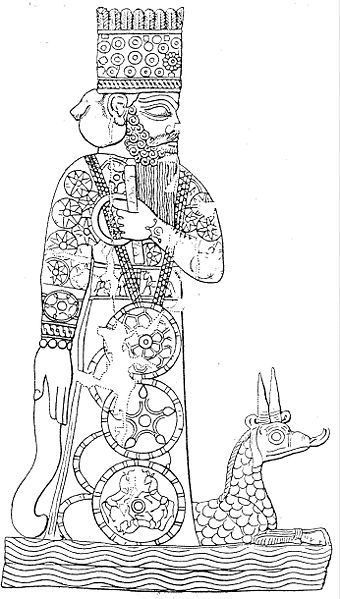 ≤ Бел - Мардук.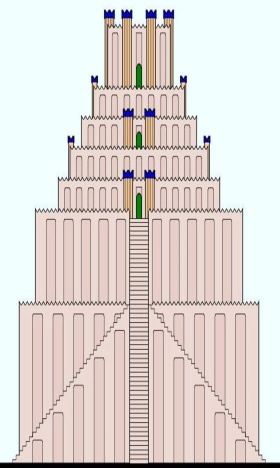 Зиккурат –храм, посвящённый Бел – Мардуку.Религия финикийцев. (Молох)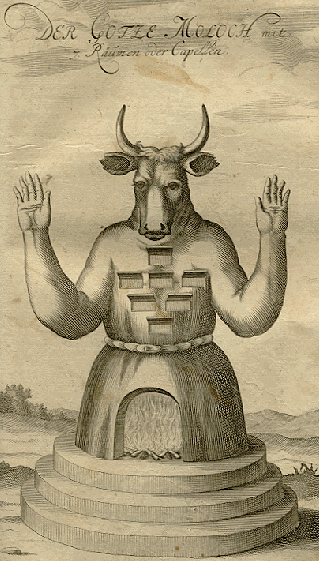 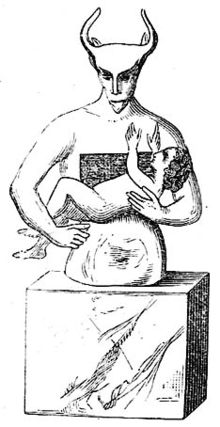 Финикийцы поклонялись жестокому богу Молоху. ( бог природы, в частности теплоты и жизненного огня). Кроме Молоха почитали богиню луны – ТАНИТУ и богиню утренней зари, красоты и любви АСТАРТУ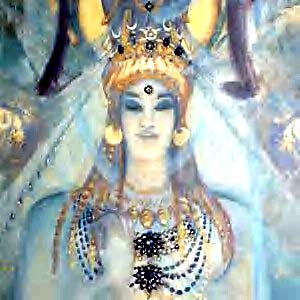 АСТАРТА.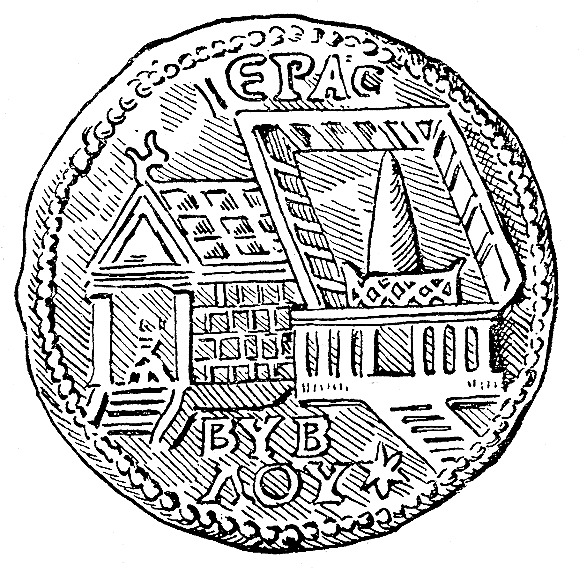 СИМВОЛ БОГИНИ АСТАРТЫ В БИБЛЕ.РЕЛИГИЯ ДРЕВНИХ ЕВРЕЕВ.(СКРИЖАЛИ – письмена божьи)МОИСЕЙ- пророк иудеев.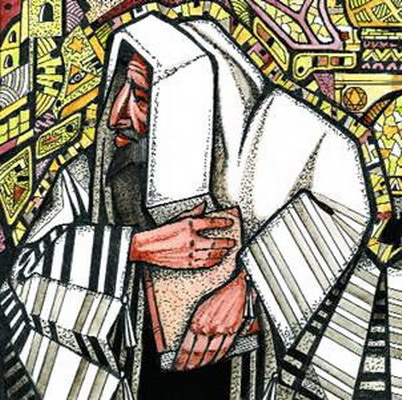 КАМЕННЫЕ СКРИЖАЛИ.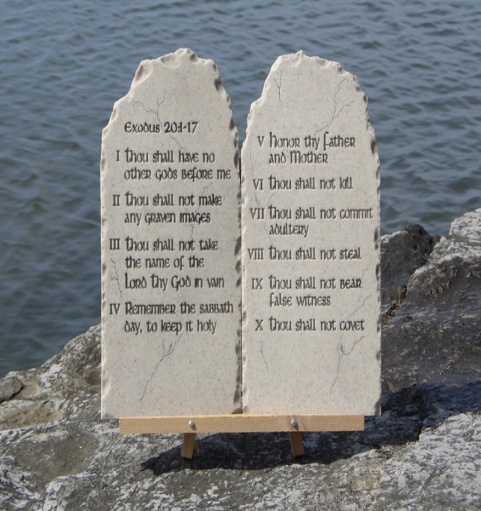  КУЛЬТ БОГА ЯХВЕ, БОГ ЯХВЕ явился  пророку МОИСЕЮ на горе Синай и вручил Скрижали – каменные  таблицы с законами для еврейского народа.ЕУВК «ИНТЕГРАЛ»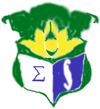 Учитель историиШаповал-Журженская Н.И.∞РЕЛИГИИ В ПЕРЕДНЕЙ АЗИИ.Ахурамазда -  Бог персов.АВЕСТА – священная книгаДревних персов.ЗОРОАСТРИЗМ – религияДревних персов.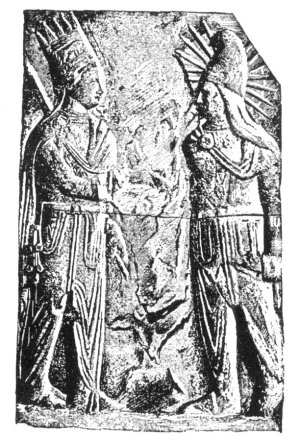 РЕЛИГИЯ В ПЕРЕДНЕЙ АЗИИ.ЧАСТЬ2. РЕЛИГИИ В ПРОИЗВЕДЕНИЯХ ХУДОЖНИКОВ,ИСТОРИЧЕСКИЕ ИСТОЧНИКИ.Ф. ГОЙЯ Сатурн, пожирающий своих детей.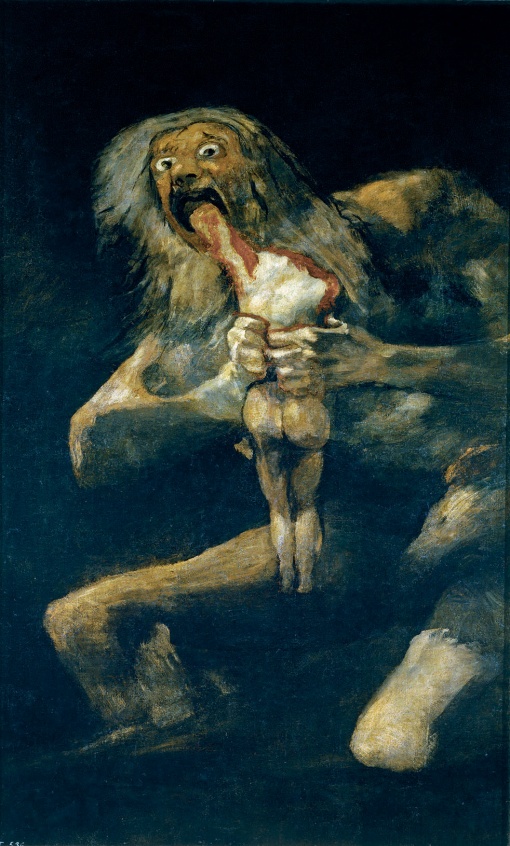 П.РУБЕНС.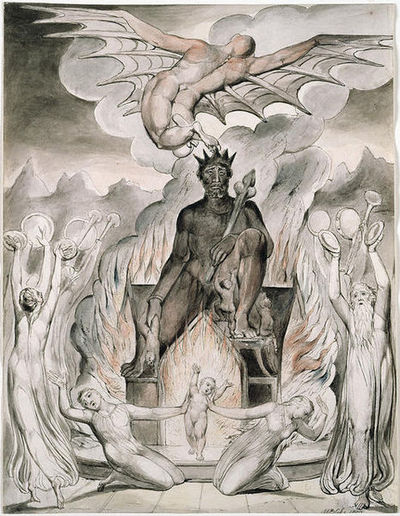 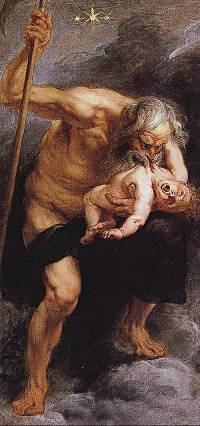 РЕЛИГИЯ ЕВРЕЕВ.К.УНТЕРБЕРГЕР.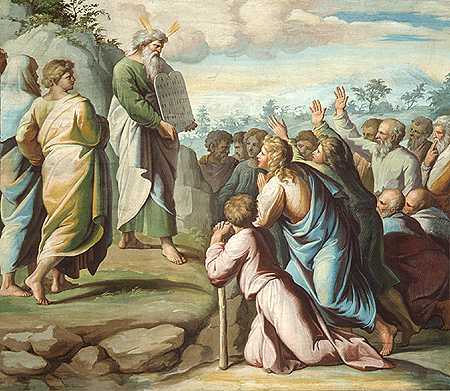 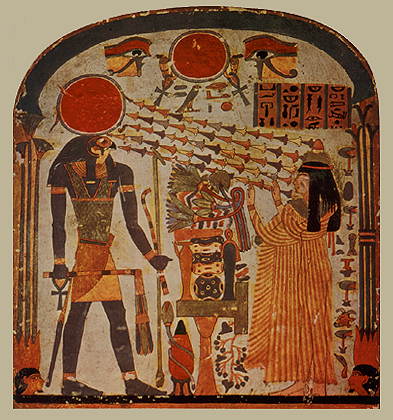 Евреи и пришельцы.РЕЛИГИЯ ПЕРСОВ.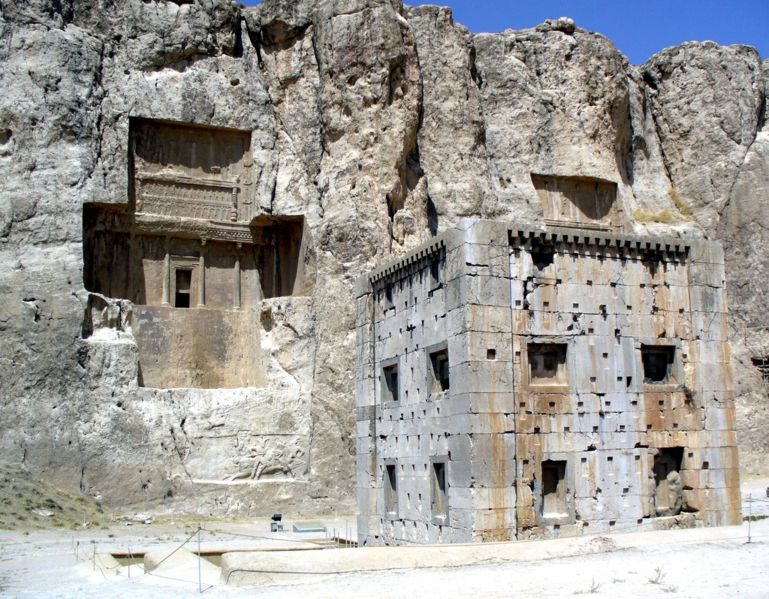 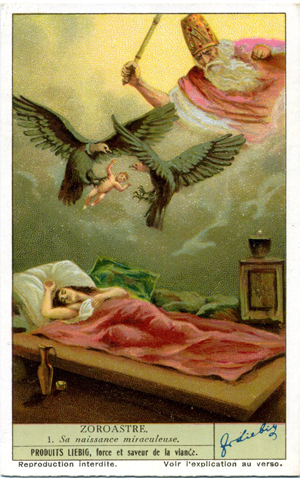 Борьба добра и зла.ЕУВК « ИНТЕГРАЛ»Учитель историиШаповал-Журженская Н.И.∞РЕЛИГИЯ В ПРОИЗВЕДЕНИЯХ
ХУДОЖНИКОВ,
исторические источники.ТЕКСТ АВЕСТЫ.Содержание Авесты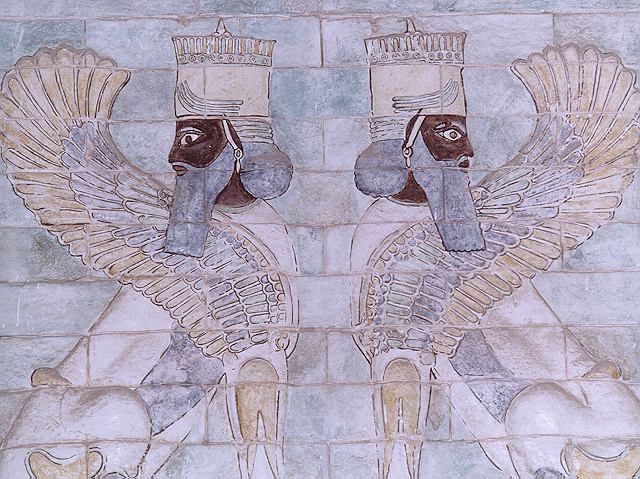 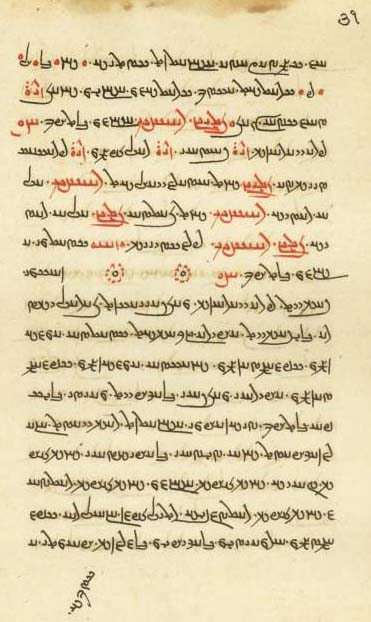 